COMMONWEALTH OF Section 708Offshore Petroleum and Greenhouse Gas Storage Act 2006 APPLICATION FOR A PETROLEUM PIPELINE LICENCEI, GRAME ALBERT WATERS, the National Offshore Petroleum Titles Administrator, on behalf of the Commonwealth – Western Australia Offshore Petroleum Joint Authority, give notice pursuant to Section 708 of the Offshore Petroleum and Greenhouse Gas Storage Act 2006 that an application has been received from:Woodside Energy LtdABN 63 005 482 986BHP Billiton (North West Shelf) Pty LtdABN 41 004 514 489BP Developments Australia Pty LtdABN 54 081 102 856Chevron Australia Pty LtdABN 29 086 197 757Japan Australia (MIMI) Pty LtdABN 18 006 303 180Shell Development (Australia) Pty LtdABN 14 009 663 576for a licence to construct a petroleum related pipeline from Start Point (POINT A) (GDA94) Zone 50, Easting: 383,723.09 mE, Northing: 7,814,441.36 mN (TPA MANIFOLD) to End Point (POINT B) (GDA94) Zone 50, Easting: 387,599.58 mE, Northing: 7,826,720.90 mN (GWA TIE-IN SPOOL FLANGE), for the conveyance of multiphase commingled wet gas and condensate from multiple hydrocarbon reservoirs for a distance of approximately 14.5 km.  Refer to attached map for route detail.This notice takes effect on the day in which it appears in the Australian Government Gazette.Made under the Offshore Petroleum and Greenhouse Gas Storage Act 2006 of the Commonwealth of Australia.GRAEME ALBERT WATERSTITLES ADMINISTRATORAPPLICATION FOR A PETROLEUM PIPELINE LICENCEGreater Western Flank 1 (GWF-1) PipelineProposed Pipeline Route Map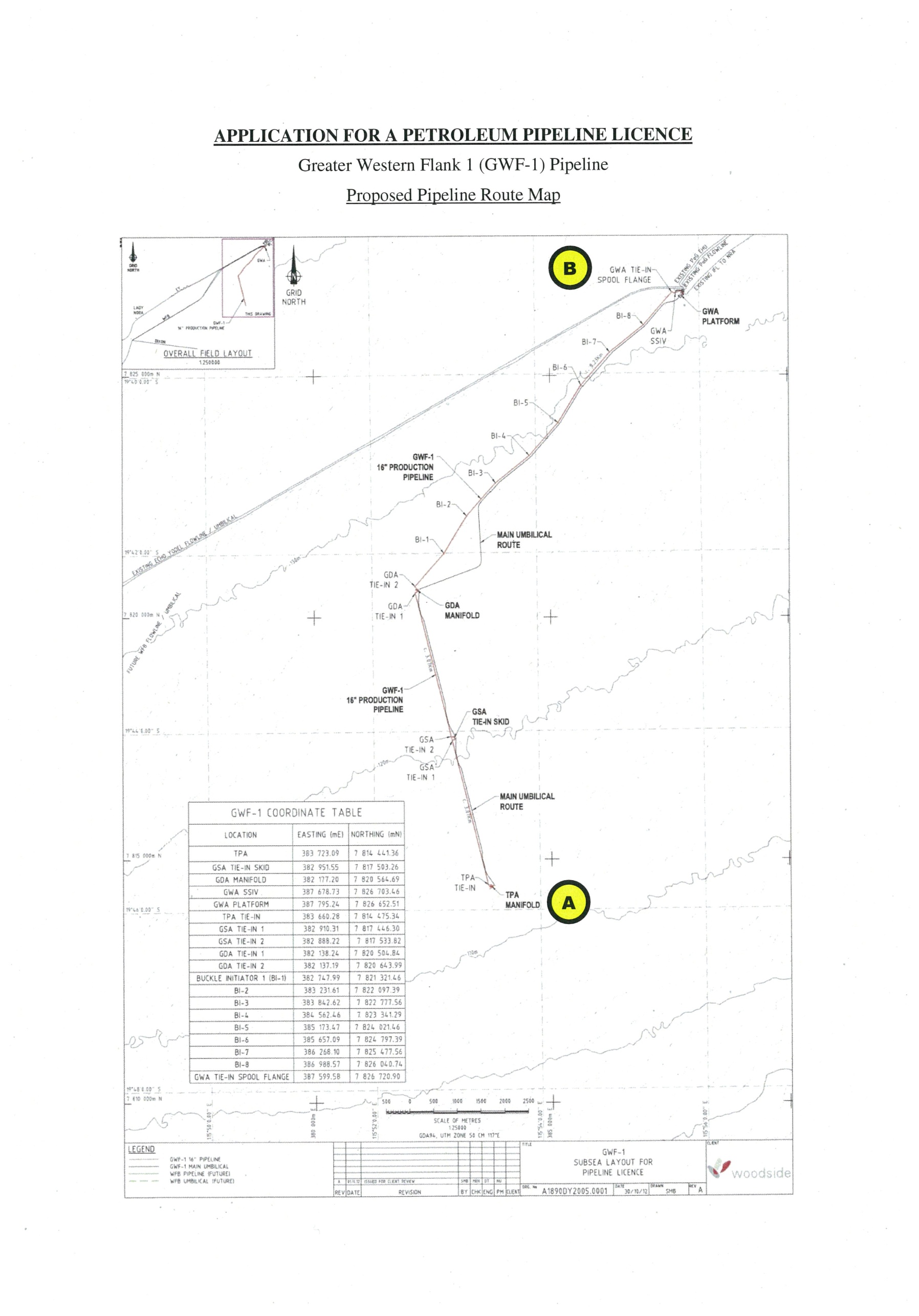 